        Referral Form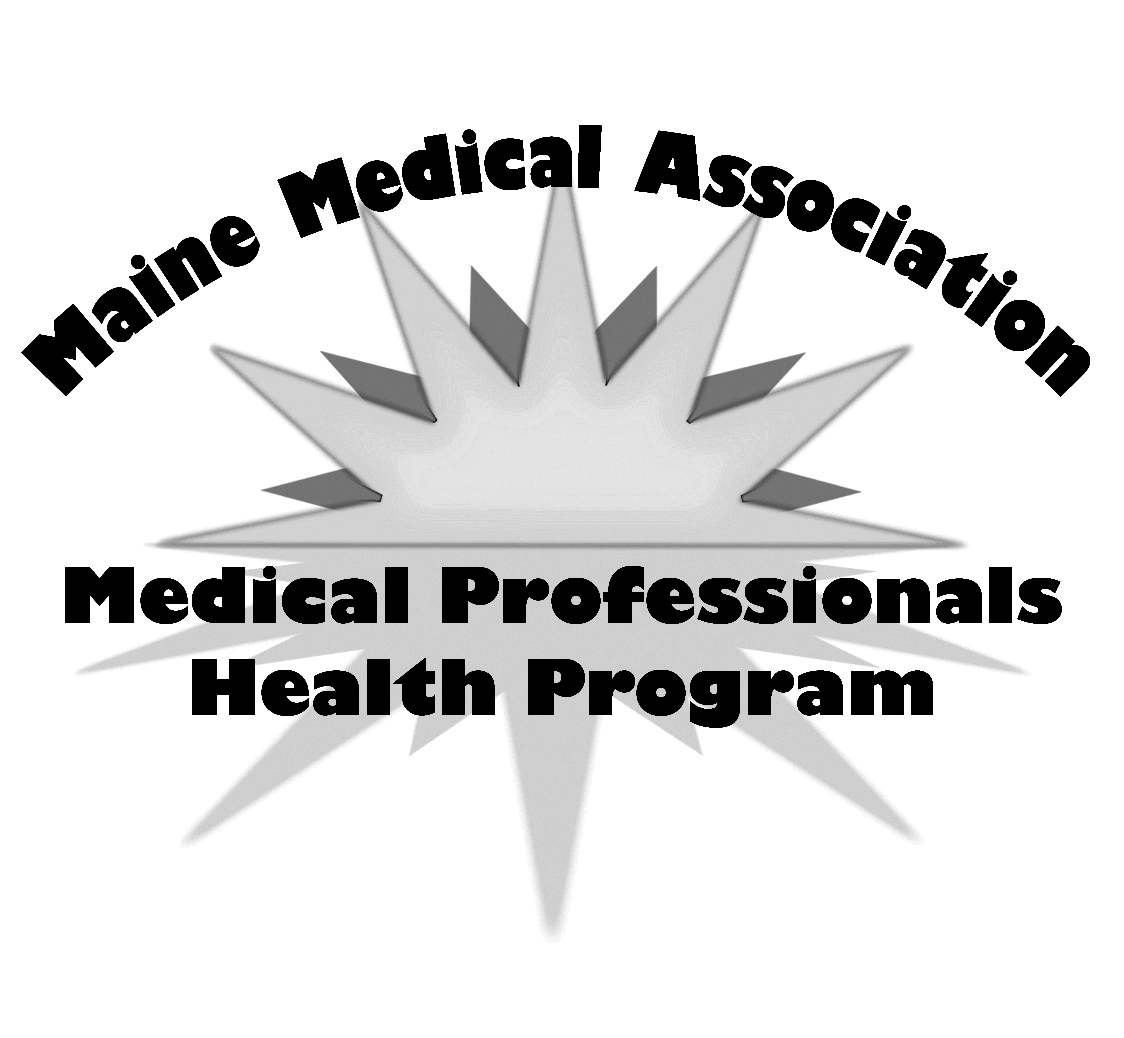     REFERRAL REASONS AND REFERRAL CONTACTSThe MPHP is a confidential referral source and resource for medical professionals (Physicians, Nurses, Dentists, Pharmacists and Veterinarians) and students of each profession. We are looking to partner with appropriate colleges and Universities to help professionals who may be experiencing mental health or substance use issues to ensure they get the help they need and the educational system have the support they need when working with these professionals to ensure public safety and workplace safety.Professional being referred: First name______________________________		 Last name______________________________Profession______________________________		Position/Title___________________________Referral Date______________________________Referral Source (circle one):	 Employer  /  Supervisor  /  Human Resources  /  Colleague  /  FriendName of person making the referral______________________________	Phone number______________________________	Email______________________________	Follow up contact person (if different) __________________________________________________	Referral reason (check any that apply): 	Referred for general information and assistanceReferred as a condition of continued enrollmentReferred in lieu of a report to the boardReferral Reason:Date(s) of concern and/or duration of concern: _______________________________________________________Incident precipitating referral: _____________________________________________________________________ _______________________________________________________________________________________________________________________________________________________________________________________________________________________________________________________________________________________Communication:There are several opportunities for ongoing communication with MPHP including confirmation of contact with professional and ongoing status updates: (check any that apply)Confirmation of initial contactConfirmation of participation actions (ie. completion of evaluation, treatment, signing of agreement, etc)Notification of noncompliance (ie failure to follow MPHP recommendations)Review of participant agreement Monthly progress reports (for active participants only)Other ____________________________________________________________________________